<<ԳԱՎԱՌԻ ԱՎԱԳ ԴՊՐՈՑ>> ՊՈԱԿ ՎԵՐԱՊԱՏՐԱՍՏՈՂ ԿԱԶՄԱԿԵՐՊՈՒԹՅՈՒՆԴասընթաց՝ Հերթական ատեստավորման ենթակա ուսուցիչների վերապատրաստումՀԵՏԱԶՈՏԱԿԱՆ ԱՇԽԱՏԱՆՔԹեմա՝ Սովորողների մեջ ինքնուրույնության, նախաձեռնության և ստեղծագործական ունակությունների զարգացումը հայոց լեզվի և գրականության դասավանդման ընթացքումՎերապատրաստող ուսուցիչ՝ Լ. ՀակոբյանՎերապատրաստվող ուսուցիչ՝ Գ. Վարդանյան, ՀՀ Գեղարքունիքի մարզի Սարուխան գյուղի Հ. Խաչատրյանի անվան №3 միջնակարգ դպրոցԳավառ 2022                                      Բովանդակություն Նախաբան-------------------------------------------------------------------------------------------3Գրականության ակնարկ------------------------------------------------------------------------6Գործնական համատեքստ--------------------------------------------------------------------10Ամփոփում-----------------------------------------------------------------------------------------26         Օգտագործված գրականության ցանկ------------------------------------------------------28                                                ՆախաբանԺամանակակից քաղաքակիրթ աշխարհում առկա գիտատեխնիկական առաջընթացի և աշխարհաքաղաքական տեղաշարժերի պայմաններում մեր երկրին անհրաժեշտ են ազգային արժեքները համաշխարհային քաղաքակրթության ներկա չափանիշներով գնահատող, իրենց ներուժը մեր երկրի բարգավաճմանը ներդնելու պատրաստ, բազմակողմանիորեն զարգացած, արժանապատիվ ու մրցունակ մասնագետներ: Այսօր, քան երբևէ մեր ազգին պետք են ինքնուրույն, նախաձեռնող և ստեղծարար քաղաքացիներ, առավել ևս մասնագետներ, ովքեր հասարակական կյանքի համապատասխան բնագավառներում հանդես կգան նորարար մոտեցումներով, իրենց մտահղացումները իրատեսորեն իրականացնելու պատրաստակամությամբ: Ժամանակին զուգընթաց  փոխվում են նաև հանրակրթությանը ներկայացվող պահանջները: Հայոց լեզվի և գրականության ուսուցչի դերը կարևոր է սովորողի՝ որպես անհատի ձևավորման, գեղագիտական և հայրենասիրական դաստիարակության, համակողմանի զարգացման գործում: Հանրակրթական դպրոցում դասավանդվող առարկաների մեջ վերոնշյալ խնդիրների իրագործման պատասխանատվությունը ընկած է հայոց լեզվի և գրականության դասընթացների վրա: Այն նախապայմաններ է ստեղծում դասավանդվող մյուս առարկաները հիմնավոր և ավելի խորությամբ ուսումնասիրելու և ըմբռնելու համար, ինչպես նաև նպաստում է վերլուծական մտածողության, ինքնուրույն գրավոր և բանավոր խոսք կազմելու, հետազոտական, վերլուծական բազմաբնույթ աշխատանքներ կատարելու հմտությունների զարգացմանը: Հաղորդակցական և տեղեկատվական տեխնոլոգիաների լայն ներդրումը մի կողմից ուսումնադաստիարակչական խնդիրների իրագործման համար լայն հնարավորություններ է ստեղծում, մյուս կողմից խոչընդոտում է սովորողի ստեղծագործական ունակությունների զարգացմանը:Այս առումով ուսուցչի խնդիրն է այն կիրառել նպատակային՝ սովորողների ճանաչողական հետաքրքրությունները զարգացնելու, ինքնուրույն գիտելիքներ ձեռք բերելու, դրանք գործնականում կիրառելու հմտությունների ձևավորման, դասարանում համագործակցային հարաբերություններ ստեղծելու համար:Ինքնուրույնության, նախաձեռնության և ստեղծագործական ունակությունների զարգացումը ուսումնական գործընթացի կարևորագույն պահաջներից է, որը ներառված է հանրակրթության պետական չափորոշչում: Իսկ այդ ունակությունների ձևավորումն ու զարգացումը իրականացվում է դպրոցում, առավել ևս հայոց լեզվի և գրականության դասավանդման ընթացքում: Մեր կարծիքով գործընթացը կլինի առավել արդյունավետ, ինչպես հայոց լեզվի և գրականության դերի բարձրացման, այնպես էլ ուսուցչի մասնագիտական և հոգեբանամանկավարժական վարպետության շնորհիվ:Այս համատեքստում մայրենի լեզվի և գրականության դերը անհատի գեղագիտական, հայրենասիրական և համակողմանի զարգացման մեջ առավել կարևոր է, որովհետև սովորողների ինքնուրույնության ձևավորումը և զարգացումը անհրաժեշտ է ոչ միայն հայոց լեզվի և գրականության վերաբերյալ գիտելիքների ինքնուրույն յուրացման, այլև ինքնադրսևորվող և կայացած անհատի ձևավորման համար, ով կկարողանա իրատեսորեն գնահատել սեփական կարողությունները և հնարավորությունները, կգիտակցի իր ցանկությունները, պատասխանատվությամբ կվերաբերվի սեփական քայլերին, և արդյունքում կունենանք անկախ ու համակողմանի զարգացած քաղաքացի: Հայոց լեզվի և գրականության դասավանդման ընթացքում՝ հատկապես սովորողի ինքնուրույնությունը, նախաձեռնությունը զարգացնելու բարդ և պատասխանատու գործընթացում, պետք է հաշվի առնել սովորողների ինչպես տարիքային, այնպես էլ անհատական առանձնահատկությունները, նախասիրությունները:Հետազոտության նպատակն է ուսումնասիրել  սովորողների մեջ ինքնուրույնության, նախաձեռնության և ստեղծագործական ունակությունների զարգացումը հայոց լեզվի և գրականության դասավանդման ընթացքում և ցույց տալ դրա անհրաժեշտությունն ու կարևորությունը արդի ժամանակաշրջանում:Քանի որ յուրաքանչյուր ժամանակաշրջան ուսուցման իր պայմաններն ու գործիքներն է առաջադրում, ապա մանկավարժը պետք է տիրապետի այդ ամենին՝ դասավանդման գործընթացը նպատակային և արդյունավետ կազմակերպելու համար, չնայած   այս մոտեցումը չի ենթադրում ավանդական մոտեցումների բացարձակ ժխտում:Հետազոտության խնդիրներն են՝ուսումնասիրել սովորողների ինքնուրույնության, նախաձեռնության և ստեղծագործական ունակությունների զարգացումը խթանող ուսուցման  որոշ տեխնոլոգիաներ, մեթոդներ ու մեթոդական հնարներ,ներկայացնել դրանց կիրառումը հայոց լեզվի և գրականության դասավանդման ընթացքում՝ հաշվի առնելով սովորողների տարիքային և անհատական առանձնահատկությունները,բացահայտել դրանց արդյունավետությունը սովորողների ինքնուրույնությունը, նախաձեռնությունը և ստեղծագործական ունակությունները զարգացնելու գործում:Հետազոտական աշխատանքը գրելիս հիմնվել եմ սեփական փորձի վրա, ինչպես նաև որոշ չափով ուսումնասիրել եմ առաջադեմ մանկավարժների, հոգեբանների, հայոց լեզվի և գրականության դասավանդման մեթոդիկայով զբաղվող մասնագետների գաղափարներն ու դրույթները: Համոզված եմ, որ այս աշխատանքը կօգնի առաջիկայում հայոց լեզվի և գրականության դասընթացները ավելի արդյունավետ կազմակերպելու գործում:                                      2. Գրականության ակնարկԸստ հանրակրթության պետական կրթակարգի՝ կրթությունը անհատի, հասարակության և պետության շահերից բխող ուսուցման և դաստիարակության գործընթաց է: Հանրակրթության պետական չափորոշչով կարևորվում է ուսուցչի ստեղծագործական մոտեցումը դասավանդման և կրթության կազմակերպման գործընթացում՝ պահանջելով նրանից զարգացնել անհրաժեշտ կարողություններ: Կարևոր է համարվում նաև սովորողների մեջ միջնակարգ կրթության կարողունակությունների ձևավորումն ու զարգացումը:Ժամանակակից աշխարհում մասնագետին անհրաժեշտ են որոշակի կարողունակություններ, որպեսզի մասնագիտական շուկայում կարողանա դիմակայել մրցակցությանը, առաջադրել նոր գաղափարներ՝ ելնելով միջավայրի փոփոխություններից: Համաձայն հետևյալ հեղինակային խմբի (Պապոյան Վ. Ռ., Գալստյան Ա. Ս., Սարգսյան Դ. Յու. Մուրադյան Ե. Բ.) դիտարկումների՝ այսօր առավել կարևոր է ապագա մասնագիտության համար ինքնորոշումը սեփական անձի հնարավորությունների և կարողությունների գիտակցման ճանապարհով, ոչ թե մասնագիտական կողմնորոշում դրանց գնահատման միջոցով (Պապոյան Վ. Ռ., Գալստյան Ա. Ս., Սարգսյան Դ. Յու, 2017, էջ 5):Ուսուցման և դաստիարակության գործընթացի արդյունավետությունը պայմանավորված է դասավանդողների կողմից երեխաների տարիքային զարգացման օրինաչափություններին տիրապետելուց և յուրաքանչյուր երեխայի անհատական առանձնահատկություններն ի հայտ բերելու կարողությունից: Այստեղից կարելի է հետևություն անել, որ հայոց լեզվի և գրականության դասավանդման ժամանակ՝ հատկապես սովորողի ինքնուրույնությունը, նախաձեռնությունը և ստեղծագործական կարողությունները ձևավորելու և զարգացնելու բարդ և պատասխանատու գործընթացում անհրաժեշտ է հիմնվել հոգեբան-մանկավարժների դիտարկումների վրա և նկատի ունենալ, որ յուրաքանչյուր տարիքային խմբի բնորոշ են հատուկ տարիքային առանձնահատկություններ, որոնց ուսումնասիրելը և հաշվի առնելը անհրաժեշտ է մանկավարժին:Ինչպես նշել է Ջուլիետա Գյուլամիրյանը <<Մայրենիի տարրական ուսուցման մեթոդիկա>> գրքում, մանկավարժը պետք է ոչ միայն քաջատեղյակ լինի առարկայի դասավանդման մեթոդիկայի բոլոր նրբություններին, այլև համեմատի, հակադրի այն մեթոդները, որոնք առաջադրվում են իրեն, կամ ինքն է ընտրում իր համար, հասկանա իր կատարած յուրաքանչյուր քայլի նպատակահարմարությունը և համոզված լինի իր յուրաքանչյուր քայլի արդյունավետության, դրա՝ գիտականորեն հիմնավորվածության մեջ: Այդ ամենի արդյունքում ուսուցչին վստահություն և համոզմունք է ներշնչվում իր գործողությունների ճշմարտացիության հարցում, և եթե ինչ-որ բան չի ստացվում, պետք է գնալ դեպի սեփական աշխատանքը, դեպի ընտրված մեթոդներն ու միջոցները (Գյուլամիրյան Ջ., 2015, էջ 6):Դասավանդման ընթացքում պետք է նկատի ունենալ այն հանգամանքը, որ՝ միջին դպրոցի սովորողի (11-15 տարեկան) ուսումնական գործունեության մեջ դրսևորվում են և՛ հակասություններ, դժվարություններ, և՛ որոշակի առավելություններ: Դեռահասն աչքի է ընկնում ուսումնական գործընթացին մասնակից լինելու և դասի ընթացքում ինքնուրույնություն դրսևորելու պատրաստակամությամբ: Սակայն դեռահասը նախաձեռնություն չի կարողանում դրսևորել, որովհետև չի տիրապետում ուսումնառության բազմազան ձևերի: Այս տարիքում ուսուցչի խնդիրն է սովորեցնել ուսումնառության նոր եղանակներ ու ձևեր, որպեսզի նրա հետաքրքրությունը ուսման նկատմամբ չմարի: Դասավանդման ընթացքում ակնառու է դեռահասի ոգևորությունը ուսումնական առարկայի նկատմամբ, որը կարող է արագ վերածվել հիասթափության: Նա կարող է անգամ կորցնել հետաքրքրությունը ուսման հանդեպ: Դեռահասի հետ աշխատելիս անհրաժեշտ է նրան տալ որոշակի ինքնուրույնություն, հարգել նրա մարդկային արժանապատվությունը, նախաձեռնողականությունը, մտածելու, սեփական կարծիքներ հայտնելու մարդկային իրավունքը, օգնել հաղթահարելու միջին տարիքին բնորոշ հակասական հույզերը: Պետք է նկատի ունենալ, որ դեռահասին գրավում են սիրային և արկածային բնույթի գրքերը, գունեղ պատկերները, նկարների հավաքածուները, նա երազում է ճանապարհորդել և ձգտում է նմանվել իր սիրած գրական հերոսին: Այսպիսի մոտեցման դեպքում նա կընդունի ուսուցչի կարծիքը և կփորձի շտկել թերությունները:ավագ դպրոցականի (15-18 տարեկան) համար գլխավորը ինքնակողմնորոշումն է և ինքնուրույն կյանքի նախապատրաստումը, նա ուսումնական գործընթացը գնահատում է՝ ելնելով սեփական ապագայի դիրքորոշումից: Նա լրջորեն զբաղվում է այն առարկաներով, որոնք կապված են իր ապագա մասնագիտությանը: Ավագ դպրոցականը հաճույքով է մասնակցում դպրոցական հավաքներին, բանավեճերին, հաճախ ինքնատիպ և ինքնուրույն կարծիքներ է արտահայտում: Մանկավարժը պետք է հմտորեն և համբերատարությամբ ուղղի նկատված սխալը և սովորողին թույլ տա ազատ արտահայտվել, չբռնանա նրա կարծիքի վրա: Այս տարիքում սովորողները գիտակցորեն են վերաբերվում ուսմանը, փորձում որոշել ապագա կյանքի հեռանկարները, զարգանում է ինքնուրույն, քննադատական և տրամաբանական մտածողությունը:Դպրոցական տարիքը սովորողի ինքնաճանաչման, ինքնադրսևորման և կայացման ժամանակաշրջանն է, հետևաբար մանկավարժի կարևորագույն խնդիրներից է սովորողների նախաձեռնության, ինքնուրույնության, ստեղծագործ մտքի զարգացման համար անհրաժեշտ պայմաններ ստեղծելը: Ստեղծագործական ունակություններով օժտված սովորողի համար կարևոր է ոչ թե գիտելիք յուրացնելը, այլ ստեղծագործելը: Ճիշտ է նկատել հոգեբան Լև Վիգոտսկին. <<Այն ինչ այսօր երեխաները կարող են անել միասին, վաղը նրանք դա կանեն միայնակ>>:Խմբային աշխատանքների ընթացքում ուսուցիչը  ոչ միայն պետք է գնահատի ամբողջ խմբի աշխատանքը, այլև առանձնահատուկ ուշադրություն դարձնի ինչպես թերացող, այնպես էլ ինքնատիպ և ստեղծագործական բացառիկ ունակություններ ունեցող սովորողներին:Ներկայացնենք Ջոնսոնների և Հոլուբեքի կողմից մշակված մի աղյուսակ, որն առավել տեսանելի է ցուցադրում ուսուցչի նոր գործառույթները և դրանց համապատասխան գործունեության շրջանակները (Հովհաննիսյան Ա. և ուրիշներ, 2006, էջ 50):3. Գործնական համատեքստԳիտենալը քիչ է, հարկավոր է նաև կիրառել: Ցանկանալը քիչ է, հարկավոր է նաև գործել:ԳյոթեՀետազոտական աշխատանք կատարելիս հիմնվել ենք սեփական դիտարկումների վրա՝ համադրելով սովորողի ինքնուրույնության, նախաձեռնության և ստեղծագործական ունակությունները զարգացնելու խնդրի շուրջ կատարված որոշ ուսումնասիրություններ: Ուսումնասիրելով տարբեր հեղինակների հետազոտական աշխատանքները, որոնք առնչվում են մեր թեմային՝ նկատեցինք, որ յուրաքանչյուրը հետազոտության խնդրին մոտեցել է յուրովի, տարբեր տեսանկյուններից:Սույն հետազոտական աշխատանքը ինքնանպատակ չէ, այն կնպաստի կողմնորոշվելու հանրակրթական պետական չափորոշչով առաջադրված, նաև հասարակության կողմից ներկայացվող նոր պահանջներին համապատասխան ուսումնադաստիարակչական գործունեության ծավալման և առարկայական ծրագրերի բազմաբնույթ փոփոխությունների շրջանակում: Հայոց լեզվի և գրականության դասավանդման գործընթացի արդյունավետությունը ավելի կբարձրանա, եթե սովորողը դրսևորի ինքնուրույնություն, նախաձեռնություն: Իսկ այս խնդրի լուծումը կիրականանա սովորողի ստեղծագործական ունակությունները զարգացնելու բարդ, բայց և անհրաժեշտ գործընթացում: Չպիտի մոռանանք, որ յուրաքանչյուր սովորող ուրույն անհատականություն է, ամեն դասարան ունի իր առանձնահատուկ գծերը, յուրաքանչյուր դասավանդող ուսուցիչ յուրովի է կիրառում մեթոդներն ու մեթոդական հնարները դասընթացը պլանավորելիս և վարելիս: Ելնելով թե՛ հոգեբան-մանկավարժների ուսումնասիրություններից, թե՛ մեր դասավանդման ընթացքում արված դիտարկումներից, ինչպես նաև հայոց լեզվի և գրականության ծրագրային պահանջներից՝ արել ենք հետևյալ հետևությունը, որ՝5-6-րդ դասարաններում <<Մայրենի>> առարկայի միասնացված ուսուցումը հնարավորություն է տալիս լեզվական գիտելիքների յուրացումը համատեղել սովորողի ստեղծագործական ունակությունների դրսևորման հետ: Տարաբնույթ բառային, բազմաբովանդակ տեքստային աշխատանքները նպաստում են հայոց լեզվի և գրականության վերաբերյալ նախնական գիտելիքների ձեռքբերմանը, ճանաչողական ու ստեղծագործական ունակությունների և մտածողության զարգացմանը: Սովորողի մեջ ձևավորում են նախաձեռնություն և ստեղծարարություն: Այս ամենը իրականություն կդառնա, եթե սովորողը դրսևորի ինքնուրույնություն, այսինքն՝ կարողանա կատարել ինքնուրույն աշխատանք: Հարկ է նշել, որ ինքնուրույնությունը անձնային որակ է, ինքնուրույն աշխատանքը՝ ուսուցման գործընթացում կատարված աշխատանքի ձև, երբ սովորողը պատկերացնում է իրեն հանձնարարված աշխատանքի կատարման հաջորդականությունը և նպատակը՝ այն կատարելով առանց ուսուցչի անմիջական մասնակցության: Ինքնուրույն աշխատանքների միջոցով ձևավորվում և զարգացվում են սովորողի ինքնուրույնությունը, ինչպես նաև նախաձեռնողականությունը, որոնք նպաստում են ստեղծագործական ունակությունների զարգացմանը: 5-6-րդ դասարաններում սովորողի մեջ ինքնուրույնություն, նախաձեռնություն, ստեղծարարություն ձևավորելիս պետք է հատուկ ուշադրություն դարձնել ընթերցողական կարողությունների ձևավորմանը, որովհետև այն անհրաժեշտ է ոչ միայն սովորելու, այլ նաև մտածելու, ինքնաարտահայտվելու համար: Ընթերցանությունը նպաստում է բառապաշարի հարստացմանն ու աշխարհայացքի ձևավորմանը: Գեղարվեստական ստեղծագործությունների գեղեցիկ և ճիշտ ընթերցումը սովորողների մեջ ձևավորում և զարգացնում է լսելու հմտություն, ստեղծագործական մտքի և երևակայության զարգացում, նրանց միտքն ուղղում է դեպի ազգային և համամարդկային բարձր արժեքները: Արդի ժամանակաշրջանում ուսուցչի կարևորագույն խնդիրներից է ոչ միայն ընթերցանության նկատմամբ սեր և հետաքրքրություն առաջացնելը, այլև գրագետ ընթերցող ձևավորելը, որովհետև միայն գրագետ ընթերցողը կարող է մտորել, դատողություններ անել ծավալվող իրադարձությունների վերաբերյալ, կապ ստեղծել ստեղծագործության և սեփական կենսափորձի միջև՝ զարգացնելով ստեղծագործական միտքը, գրավոր և բանավոր խոսքը:Գեղարվեստական երկի ընթերցանությունը իրականացնելիս կիրառվում են ուսուցման տարբեր մեթոդներ ու մեթոդական հնարներ, որոնցից կարելի է նշել ուղղորդված և ընտրովի ընթերցանությունը, զույգերով կամ անհատական ընթերցանությունը, <<Կանխագուշակման աղյուսակ>>, <<Պատմության քարտեզ>> մեթոդները՝ նկատի ունենալով նյութի ծավալը:Ստորև ներկայացնենք <<Հացը>> պատմվածքի ուսուցման կազմակերպման մեր օրինակը: Թեման ուսուցանելիս՝ տարբեր դասաժամերի ընթացքում, կիրառել ենք ընթերցանության տարբեր մեթոդներ՝ աշակերտների մեջ նյութի նկատմամբ հետաքրքրություն առաջացնելու, նյութը վերլուծելու և քննելու համար: Այս ընթացքում խրախուսել ենք պատմվածքի ինքնուրույն ընթերցանությունը՝ ապահովելով սովորողի և հեղինակի միջև յուրատեսակ զրույց՝ իր կարդացածից հաճույք զգալու համար, իսկ հետո այդ զրույցը տեղափոխվել է դասարան և սովորողները մտքեր են փոխանակել կարդացածի մասին, արել վերլուծություններ ու դատողություններ: Դասարանում կիրառվել են ուղղորդված և ընտրովի ընթերցանություն մեթոդները, քանի որ Մաթևոսյանի երկերի ընթերցման ժամանակ կարևոր է ուսուցչի դերը նյութի դյուրին ընկալման համար: Այս ընթացքում աշակերտները ակտիվություն են ցուցաբերել պատմվածքը վերլուծելիս և հերոսներին բնութագրելիս: Հրանտ Մաթևոսյանի երկերը մեկ ընթերցանությամբ չընկալվող գրական այն բարդ երևույթներից են, որոնք ուշադրության կենտրոնացում և մտքի լարում են պահանջում: Նրա երկերը կարդալու համար ընթերցողին անհրաժեշտ են մի քանի Վերընթերցման ժամանակ են հայտնաբերվում միջադեպային մանրամասները, խաղացկուն բնապատկերները… (Ղարագյոզյան Ա., 2008, էջ 79):Պատմվածքի ուսուցման ընթացքում կիրառվել է նաև <<Քառաբաժան>> մեթոդը:Յուրաքանչյուր աշակերտ իր տետրում ունեցել է քառաբաժանի պատկերը. առաջարկել ենք լրացնել այդ աղյուսակը ինքնուրույնաբար: Աղյուսակը լրացնելուց հետո աշակերտները ընթերցել են գրածները, փորձել մեկնաբանել ու բացատրել, թե ինչպիսի գյուղական պատկերներ էին տեսնում պատմվածքը կարդալիս, ինչ էին մտածում տղայի մասին: Պատմվածքի համար յուրաքանչյուր խումբ ընտրել է նոր վերնագիր, և կազմակերպվել է հետաքրքիր քննարկում:Քանի որ դասարանում կային տարբեր նախասիրություններ և ունակություններ ունեցող երեխաներ, հանձնարարությունները տրվել են այնպես, որ յուրաքանչյուր սովորող ունենա ինքնուրույնության և նախաձեռնության հնարավորություն, յուրովի ցուցաբերի իր ունակությունները: Ուշադրություն է դարձվել և՛ բանավոր, և՛ գրավոր խոսքի զարգացմանը:Աշակերտներին հանձնարարվել էր նաև գրել շարադրություն, որը նպասստեց սովորողների ստեղծագործական ունակությունների դրսևորմանը:Դասարանը՝ 6-րդԱռարկան՝ ՄայրենիԴասի տիպը՝ կրկնման-ընդհանրացման դասԹեման՝ Հրանտ Մաթևոսյանի <<Հացը>> պատմվածքը, հականիշ բառերՆպատակները՝ ա/ակադեմիական՝իմանալ <<Հացը>> պատմվածքի բովանդակությունը,բնագրից գտնել գլխավոր հերոսին նկարագրող բառեր  կամ նախադասություններ,սեփական բառերով բնութագրել պատմվածքի հերոսներին,տարբերակել հականիշների ձևաիմաստային առանձնահատկությունները՝ ամրապնդելով բառի տեսակների վերաբերյալ նախորդ դասերին ձեռք բերած գիտելիքները, գաղափար ունենալ պատմվածքի ժանրային առանձնահատկությունների մասին,բ/ սոցիալական՝ձևավորել սովորողների՝ միմյանց լսելու, օգնելու և համագործակցելու կարողություններ,զարգացնել սովորողների՝ ինքնուրույն աշխատելու և ստեղծագործելու ունակությունները,գ/ արժեքային համակարգ՝գիտակցել ինքնաճանաչման, դիմացինին հասկանալու, մարդկանց ձեռք մեկնելու, ծնողների և իրենց շրջապատող մարդկանց նկատմամբ հարգանքի դրսևորման կարևորությունը,արժևորել աշխատասիրությունը, ծնողասիրությունը,կարևորել սեփական սխալների գիտակցումը, ինքնախոստովանությունը և զղջումը՝ որպես սխալների ուղղման հնարավորություն:Վերջնարդյունք՝կվերարտադրի պատմվածքի բովանդակությունը,կվերլուծի տղայի վարքագիծը՝ մատնանշելով նրա դրական և բացասական հատկանիշները բառերի կամ բառակապակցությունների միջոցով,կկատարի բառային աշխատանք հոմանիշների, հականիշների և բազմիմաստ բառերի շուրջ,կստեղծվի միջառարկայական կապ:Մեթոդները՝ հարցուպատասխանի մեթոդ, ընտրովի ընթերցանություն, T-աձև աղյուսակ, հինգրոպեանոց շարադրանք, <<Կերպարների ցանց>> մեթոդական հնար:Կահավորում՝ դասագիրք, գրատախտակ, Հրանտ Մաթևոսյանի դիմանկարը և <<Մեր վազքը>> ժողովածուն, կպչուն թղթեր, գունավոր գրիչներ, տետր-բառարան:Հարկ եմ համարում նշել, որ խմբերը ձևավորել ենք նախորդ դասաժամին՝ կատարելով աշխատանքի բաժանում՝պատմող աշակերտ,ընտրովի հատվածը ընթերցող,վերլուծող, մեկնաբանող,նկարազարդող կամ բառային աշխատանքը ներկայացնող:Քանի որ պատմվածքը բաղկացած է չորս հատվածից, յուրաքանչյուր խմբի հանձնարարվել էր աշխատել մեկ հատվածի վրա:Դասի ընթացքը1. ԽթանումՔայլ 1. Աշակերտներին ուղղել հետևյալ հարցերը՝Ինչպիսի՞ բառ է <<հացը>>՝ ըստ իմաստի:Պատմվածքում <<հաց>> բառը ո՞ր իմաստներով է գործածված:Ինչո՞ւ է հեղինակը պատմվածքը վերնագրել <<Հացը>>:Ո՞վ է հեղինակը, ո՞վ է պատմում դեպքերը:Ո՞վ է պատմվածքի գլխավոր հերոսը:2. Իմաստի ընկալումՔայլ 1. Կիրառել <<Ընտրովի ընթերցանություն>> մեթոդը:Աշխատանքը ներկայացվում է հատված առ հատված:Յուրաքանչյուր խմբի Ընթերցող աշակերտը կարդում է խմբին հանձնարարված հատվածի այն նախադասությունը կամ նախադասությունները, որ բնութագրում են տղային և դրանցից ելնելով՝ փորձում բնութագրել տղային մեկ բառով կամ բառակապակցությամբ:Քայլ 2. Կիրառել <<Կերպարների ցանց>> մեթոդական հնարը: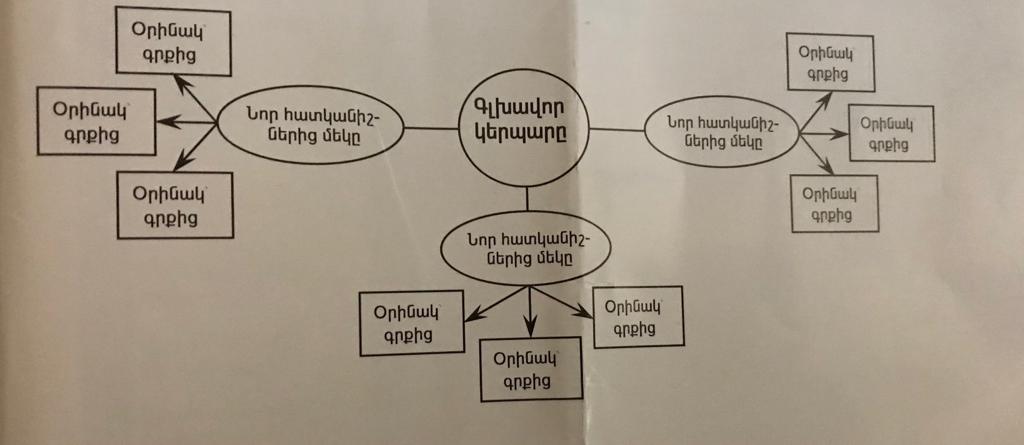 Քայլ 3. Կիրառել <<T-աձև աղյուսակ>> մեթոդը:Խմբերի բառային աշխատանքը ներկայացնող աշակերտները լրացնում են T-աձև աղյուսակը: Քայլ 4. Յուրաքանչյուր խումբ ներկայացնում է իրեն հանձնարարված հատվածին համապատասխան նկարազարդումը՝ հետևյալ թեմաներով.<<Ինքնախոստովանություն>><<Աշնանային բնանկար>><<Գյուղական կյանք>><<Ընթրիքի սեղան>>3. ԿշռադատումՔայլ 1. Յուրաքանչյուր խմբի Վերլուծող աշակերտը ներկայացնում է խմբի կարծիքը տղայի մասին՝ ըստ հատվածի:Յուրաքանչյուր խումբ վերնագրում է համապատասխան հատվածը, նաև պատմվածքի համար առաջարկում է նոր վերնագիր՝ փորձելով հիմնավորել:Քայլ 2. Կատարել բառային աշխատանք.       ա/ կազմել հոմանշային շարք՝ օգտագործելով աղյուսակում  գրված բառերը,       բ/ գրել դրանց հականիշները:ԱնդրադարձՔայլ 1. Իրականացնել զրույց.Ի՞նչ հասկացանք, ի՞նչ դասեր քաղեցինք պատմվածքից:Քայլ 2. Ներկայացնել պատմվածքի ժանրային առանձնահատկությունները՝ ըստ Ստ. Զորյանի <<Պապն ու թոռը>> ու Հ. Մաթևոսյանի <<Հացը >> պատմվածքների:Քայլ 3. Դասը ամփոփել՝ քննարկելով հետևյալ միտքը.Օրն ավարտվեց. ընթրիքի ժամն է. Լուսամփոփը շոյիչ կաթնալույս է մաղում, իսկ մենք թերթեցինք գյուղական առօրյայի մաթևոսյանական էջը այն վառ հույսով, որ <<Հացը>> պատմվածքի փոքրիկ հերոսը կյանքում ճիշտ է ապրելու, քանզի նա այդ երեկո մայրիկի դրած ընթրիքի սեղանից չօգտվեց, մտավ փափուկ անկողին և ափսոսանքի ցավ զգաց, քնեց իր անարժանության գիտակցության տառապանքով…ԳնահատումԱշխատանքի արդյունքների գնահատում՝ նախօրոք մշակված չափորոշչով:Տնային հանձնարարություն1. Գրել շարադրություն՝ <<Մի դեպք իմ կյանքից >> կամ <<Եթե ես լինեի տղայի փոխարեն>>:Այս պատմվածքի ուսուցման ընթացքում կատարվել է նաև բառային աշխատանք: Աշակերտները դրսևորել են հոմանիշների, հականիշների և բառի բազմիմաստության վերաբերյալ իրենց գիտելիքները: Ինչպես տեսնում ենք, աշակերտների ինքնուրույնությունը կարելի է ձևավորել նաև հայոց լեզվից հանձնարարվող գործնական վարժությունները կատարելիս: Ինչպես նաև նախատեսվում է սովորողների ինքնուրույնությունն ու նախաձեռնությունը խթանելու համար կիրառել ուսումնական գործունեության հետևյալ տեսակները.մասնակցել քննարկումների, բանավեճերի, հանդես գալ լսարանի առջև՝ սեփական կարծիքը ներկայացնելով թե՛ բանավոր, թե՛ գրավոր,բնագրին համապատասխան նկարազարդումներ և պարզագույն բեմագիր գրելու փորձեր անել, մասնակցել բեմականացումների և գրական-երաժշտական միջոցառումների,հեքիաթ, առակ, բանաստեղծություն գրելու փորձեր անել,խաչբառեր, բառաշղթաներ, գլուխկոտրուկներ լուծել, ինչպես նաև դրանք կազմելու փորձեր անել, մասնակցել լեզվական նյութի շուրջ կազմակերպվող խաղ-մրցույթների վիկտորինաների (Գյուրջինյան Դ. և ուրիշներ, էջ 8, 2006):2. Միջին դպրոցում՝ հատկապես 7-9-րդ դասարաններում,  սովորողի մոտ քայլ առ քայլ զարգանում է ինքնուրույն գիտելիք ձեռք բերելու, կարողություններ, հմտություններ դրսևորելու ցանկություն: Այս ամենի իրականացումը երբեմն կախված է ոչ միայն սովորողների ցանկություններից, այլև ուսուցչի մասնագիտական և մանկավարժահոգեբանական վարպետությունից: Մենք գտնում ենք, որ ուսուցիչը պետք է կարողանա զուգորդել ավանդական պասիվ և ժամանակակից ակտիվ (աշակերտակենտրոն) մեթոդները, որոնց նպատակային կիրառման դեպքում դասընթացը կլինի ավելի արդյունավետ: Ի տարբերություն ուսուցման պասիվ գործընթացի՝ ակտիվ ուսուցման դեպքում դասի կենտրոնում են սովորողները, որոնք, ներգրավվելով տարբեր առաջադրանքների մեջ, ոչ միայն արդյունավետ կերպով յուրացնում են ուսումնական նյութը, այլև այդ ընթացքում ձեռք են բերում ինքնուրույն մտածելու, բանավիճելու, հաղորդակցվելու, միմյանց լսելու, միմյանցից սովորելու և կարևոր այլ կարողություններ ու հմտություններ (Տողանյան Ն., Խաչատրյան Հ., 2010, էջ 4): Նախընտրելի է դասերը պլանավորել և իրականացնել ԽԻԿ համակարգով, այն արդյունավետ ձև է, հնարավորություն է տալիս ուսուցչին ուղղորդելու սովորողին, ակտիվացնելու նրանց մտածողությունը, արդյունավետ քննարկումներ ծավալելու և այլն (Տողանյան Ն., Խաչատրյան Հ., 2012 էջ 3): Դասավանդման ընթացքում ուսուցիչը հանդես է գալիս որպես խորհրդատու, ուսումնական գործընթացը համակարգող, սովորողների աշխատանքը ուղղորդող:Ստորև ներկայացնում ենք մեր պլանավորած և անցկացրած դասը, որի ընթացքում կիրառվել են ուսուցման աշակերտակենտրոն մեթոդներ ու մեթոդական հնարներ:Դասարանը՝ 9-րդԱռարկան՝ ԳրականությունԴասի տիպը՝ նոր նյութի հաղորդման դասԹեման՝ Միքայել Նալբանդյանի <<Ազատություն>> բանաստեղծությունըՆպատակները՝ ա/ակադեմիական՝ընկալել բանաստեղծության գաղափարական բովանդակությունը,հարստացնել բառապաշարը,զարգացնել վերլուծական կարողություններ ու հմտություններ,խորացնել բանաստեղծական խոսքի ընկալման և արտահայտման կարողություններն ու հմտությունները,բ/ սոցիալական՝ձևավորել հետաքրքրություն ուսումնասիրվող նյութի նկատմամբ,զարգացնել ինքնուրույն և խմբային աշխատանք կատարելու հմտություններ,գ/ արժեքային համակարգ՝կարևորել ազատությունը՝ որպես համամարդկային և ազգային արժեք,հասկանալ, որ ազատությունը գրական-հանրային կյանքի զարգացման գրավականն է:Վերջնարդյունք՝կիմանա Մ. Նալբանդյանի՝ որպես ազատության երգչի ազդեցությունը գրական-հանրային կյանքի վրա,կկարևորի թեմայի արդիականությունը, կապ կստեղծի սեփական կենսափորձի և ստեղծագործության միջև, կապահովի միջառարկայական կապ (երաժշտություն, հայոց պատմություն, հայոց լեզու),կհասկանա, որ ազատությունը մարդու անքակտելի և ի վերուստ տրված իրավունքն է,կիմանա Նալբանդյանի՝ որպես ազատության երգչի, հասարակական գործչի ազդեցությունը ժողովրդասիրական-ազատասիրական գաղափարների տարածման և ազատության համար մղվող պայքարի գործում,կգիտակցի, որ ազատությունը և անկախ ապրելը ոչ միայն անհատի, այլև ժողովուրդների անխախտ իրավունքն է և հասարակական կյանքի զարգացման ու բարգավաճման նախապայմանը:Մեթոդները՝ մտագրոհ, ազատ շարադրանք, <<Երեք մաս ունեցող օրագրեր>> մեթոդը, ուղղորդված ընթերցանություն, երկու բանալի և մեկ կողպեք:Կահավորում՝ դասագիրք, գրատախտակ, Միքայել Նալբանդյանի դիմանկարը և <<Երկեր>> գիրքը, ՀՀ պետական օրհներգի ձայնագրությունը, կպչուն թղթեր, գունավոր գրիչներ, տետրեր:Դասի ընթացքը1. ԽթանումՔայլ 1. Աշակերտները կատարում են ՀՀ պետական օրհներգը:Քայլ 2. ա/ Սահուն և արտահայտիչ ընթերցել Եղիշե Չարենցի <<Անակնկալ հանդիպում Պետրոպավլովյան ամրոցում>> չափածո նովելը /ուսուցիչ/:բ/ Աշակերտները կփորձեն կռահել, թե ով է չափածո նովելի հերոսը:գ/ Աշակերտները կվերհիշեն Միքայել Նալբանդյանի մասին շրջասույթները:Քայլ 3. Կիրառել <<Մտքերի տարափ>> մեթոդական հնարը՝Ի՞նչ է ազատությունը2. Իմաստի ընկալումՔայլ 1. Արտահայտիչ և սահուն ընթերցել բանաստեղծությունը:Քայլ 2. Վերապատմել բանաստեղծության բովանդակությունը՝ ըստ քնարական հերոսի կյանքի դրվագների՝բանաստեղծության քնարական հերոսի ծնունդը,քնարական հերոսը և ծնողները,ազատություն սիրողը և իրական աշխարհը:Քայլ 3. Ըստ վերոնշյալ բաժանման ձևավորել երեք խումբ:1-ին խումբ – ներկայացնում է բանաստեղծության առաջին տունը,2-րդ խումբ – ներկայացնում է բանաստեղծության երկրորդ և երրորդ տները,3-րդ խումբ – ներկայացնում է բանաստեղծության չորրորդ և հինգերորդ տները:Քայլ 4. Կիրառել <<Երեք մաս ունեցող օրագրեր>> մեթոդը:Քայլ 5. Կիրառել <<Երկու բանալի և մեկ կողպեք>> մեթոդական հնարը:Աշակերտներին հանձնարարվում է ձևակերպել մեկական ամփոփ միտք յուրաքանչյուր բանաստեղծական տան վերաբերյալ:1-ին տուն – Մարդը ծնվում է ազատությունը գրկած:2-րդ տուն – Ազատության գինը մարդը հասկանում է այն կորցնելուց հետո:3-րդ տուն – Ազատություն վայելելը մեծ բերկրանք է:4-րդ տուն – Իրական աշխարհում ինչ է սպասվում ազատություն սիրողին:5-րդ տուն – Հանուն ազատության ինչ զոհողությունների է պատրաստ քնարական հերոսը:3. ԿշռադատումՔայլ 1. Կիրառել <<Ազատ շարադրանք>> մեթոդական հնարը:Աշակերտներին հանձնարարվում է գրել ազատ շարադրություն <<Եթե ես հանդիպեի բանաստեղծին>> կամ <<Բանաստեղծի կերպարը՝ որպես ազատության երգիչ>> վերնագրով:Անդրադարձ Կապ ստեղծել Մ. Նալբանդյանի ապրած ժամանակաշրջանի և մեր օրերի միջև: Ամրապնդել գիտելիքները բանաստեղծության գեղարվեստական առանձնահատկությունների վերաբերյալ:ԳնահատումԱշխատանքի արդյունքների գնահատում՝ նախօրոք մշակված չափորոշչով:Տնային հանձնարարությունԲանաստեղծությունը սովորել անգիր, բառատետրում գրել անծանոթ բառերը, դուրս գրել բանաստեղծական պատկերավորման և արտահայտչամիջոցները՝ որոշելով տեսակը, ուշադրություն դարձնել բանաստեղծության տաղաչափությանը:Դասընթացների ժամանակ միջառարկայական կապի ապահովումը շատ կարևոր է, այն ոչ միայն օգնում է բացահայտելու սովորողների ստեղծագործական ունակություններն ու նախասիրությունները, այլև տարբեր առարկաներից ձեռք բերված գիտելիքները համադրելիս զարգանում է նրանց վերլուծական և քննադատական մտածողությունը:3. 10-12-րդ դասարաններում սովորողները կարողանում են գրել գրական թեմաներով վերլուծական շարադրանքներ, ռեֆերատներ, զեկուցումներ, ստեղծագործական փոխադրություններ,  փորձում են կազմակերպել քննարկումներ, բանավեճեր, գրական-երաժշտական ցերեկույթներ և հանդես գալ այլ նախաձեռնություններով:Ավագ դպրոցում հայ գրականության դասավանդման ընթացքում հնարավոր է զարգացնել սովորողների ինքնուրույն ու քննադատական մտածողությունը: Ակտիվ ուսումնառությանը, նախաձեռնողական և ստեղծարար գործունեությանը, քննադատական մտածողության զարգացմանը նպաստում են նաև դասավանդողի կողմից նախօրոք մշակված հարցադրումները, որոնք օգնում են սովորողին ինքնուրույն գիտելիքներ ձեռք բերել: Այստեղ շեշտը դրվում է ոչ միայն սովորողի հիշողության, այլև մտածողության վրա. ուսուցումը վերածվում է ստեղծագործական գործունեության, սովորողի մեջ ձևավորվում է որոշում կայացնելու իր և ուրիշի մտքերը համեմատելու, ինչպես նաև բանավոր արտահայտվելու կարողություն: 10-12-րդ դասարաններում նպատակահարմար է կիրառել հարցադրման մեթոդը: Այն դասավանդողին հնարավորություն է տալիս ճանաչելու սովորողի մտավոր կարողությունները, գնահատելու նրա ուժեղ և թույլ կողմերը, ճիշտ պլանավորելու հետագա աշխատանքները:Ներկայացնենք Եղիշե Չարենցի <<Գանգրահեր տղան>> չափածո նովելի ուսուցումը՝ կիրառելով հարցադրման մեթոդը:Դասի նպատակներն ու վերջնարդյունքն է.կիմանան, թե ինչու է ստեղծագործությունը չափածո նովել,կիմանան որոշ տեղեկություններ հին Երևանի մասին,կնկարագրեն ապագա Երևանն ըստ իրենց պատկերացումների:Դասի սկզբում սովորողներին բաժանել էինք խմբերի և հանձնարարել գրել շարադրություն <<Երևանն իմ պատկերացմամբ տարիներ անց>>: Այնուհետև ընթերցում ենք նովելը, որը նույնպես բաժանել էինք 5 մասի, որպեսզի յուրաքանչյուր խումբ վերլուծի իրեն տրված հատվածը և վերնագրի: Այս ամենից հետո նախօրոք մշակված հարցերի միջոցով փորձում ենք վերլուծել այն, ինչ չասվեց այդ ընթացքում: Կատարվեցին հետևյալ հարցադրումները՝Ի՞նչ պատկերով է բացվում գանգրահեր տղան չափածո նովելը:Ո՞վ է գանգրահեր տղան, և ո՞ւմ ենք տեսնում նրա կերպարում:Ե՞րբ են տեղի ունենում նովելում նկարագրված գործողությունները:Ո՞ր տողերում է հավերժ շարունակվող կյանքը հակադրվում մահվանը:Ովքե՞ր էին այն կենսախինդ, ծիծաղկուն պատանիները:Իչնպե՞ս հասկանալ բանաստեղծի պատգամը:Ինչո՞ւ է այս ստեղծագործությունը համարվում չափածո նովել:Այս և նմանատիպ հարցադրումներով զարգացվում է սովորողների ինքնուրույն և քննադատական մտածողությունը, ստեղծագործական գործունեությունը, նրանց մղում հետազոտական աշխատանքի:Հարցադրման ավարտից հետո խմբերին հանձնարարվում է գրել շարադրություն <<Չմոռանա՛լ անցյալը, ապրե՛լ ներկայով, նայե՛լ ապագային>> վերնագրով:Հոգեբաններն ապացուցել են, որ ստեղծագործական մտածողությունն սկսվում է այն պահից, երբ մարդը հանդիպում է մտավոր խոչընդոտների, որոնք հաղթահարելու համար նրա իմացած գիտելիքները չեն բավարարում, ուստի նա վերհիշում է իմացածը, պարզում իրեն պակասող գիտելիքները և որոնողական գործողություններով փորձում է հաղթահարել առաջադիր խնդիրը (Արզումանյան Ծ., 2015, էջ 25):Սովորողների ինքնուրույնությունը, ստեղծագործական ունակությունների զարգացումը կարելի է ձևավորել նաև հայոց լեզվի դասավանդման ընթացքում: Այս առումով նպատակահարմար է կիրառել պրոբլեմային ուսուցումը: Այդ դեպքում ըուսուցիչը սովորողների ուշադրությունը կենտրոնացնում է բացատրվող նյութի վերլուծման վրա, իսկ սովորողները փորձում են ինքնուրույն առաջադրել հարցեր և գտնել դրանց լուծման ուղիները: Առաջադրված պրոբլեմը լուծվում է նախօրոք ձեռք բերած գիտելիքները համեմատելու, հակադրելու, տրամաբանելու և ստեղծագործելու միջոցով: Այս դեպքում աշակերտներին հաճախակի է առաջադրվում <<ինչո՞ւ>> հարցը, որի միջոցով բացահայտվում է, թե սովորողները ինչ չափով են յուրացրել ուսումնական նյութը: Ներկայացնենք նմանատիպ դասի մի օրինակ:Դասարան՝  8-րդԱռարկա՝ Հայոց լեզուԹեմա՝ Ուղիղ խնդիրՆպատակը՝ ուղիղ խնդիր լրացումի ուսուցումըԽթանման փուլում բացահայտվում է ուղիղ խնդրի վերաբերյալ նախնական գիտելիքները՝ կատարելով մտագրոհ: Քննարկվում է, թե որոնք են բայական անդամի լրացումները, ինչ խոսքի մասերով են արտահայտվում և ինչ հարցերի են պատասխանում: Այնուհետև իմաստի ընկալման փուլում կիրառվում է <<T-աձև աղյուսակ>> մեթոդը.Աղյուսակ 1. Աղյուսակ 2.ա/ Աշակերտներին առաջարկվում է առաջադրված հարցերին համապատասխան նախադասություններ կազմել:բ/ Ընդգծել նախադասության այն անդամները, որոնք պատասխանում են նույն հարցին:գ/ Պարզել ընդգծված բառերը ինչո՞վ են նման և ինչո՞վ են տարբեր:Այսպիսի հարցերը աշակերտներին մղում են համադրելու, վերլուծելու և քննարկելու ուսուցանվող նյութը: Այսպես յուրացրած գիտելիքը երկար ժամանակ է մտապահվում:Սովորողների ինքնուրույնությունը, նախաձեռնությունը, ստեղծագործական ունակությունների զարգացումը կարելի է իրականացնել ոչ միայն դասի ընթացքում, երբ ուսուցիչը վերահսկում է և ուղղորդում սովորողին հանձնարարություն կատարելիս, այլև դասընթացից դուրս՝ դասավանդողի վերահսկողությամբ, ուղղորդմամբ, որը պահանջում է սովորողից ինքնակազմակերպում և ինքնավերահսկում: Այն իրականացվում է շնորհանդեսներ, բեմականացումներ, բանավեճեր, ինչպես նաև գրական-երաժշտական ցերեկույթներ կազմակերպելիս:Այս դեպքում հաշվի է առնվում սովորողի նախասիրությունը, ունակությունները, համապատասխան կարողությունները: 6. ԱմփոփումԿրթությունը գիտելիքների քանակը չէ, այլ լիակատար ըմբռնումն ու հմուտ կիրառումն այն ամենի, ինչ գիտես:Ադոլֆ ԴիստերվեգԵլնելով հետազոտական աշխատանքի շուրջ կատարված ուսումնասիրություններից և հիմնվելով մեր բազմամյա մանկավարժական փորձի վրա՝ հանգեցինք հետևյալ եզրակացության՝ սովորողների նախաձեռնության, ինքնուրույնության և ստեղծագործական ունակությունների զարգացման գործում կարևոր է ուսուցչի՝ առարկայական  և հոգեբանամանկավարժական գիտելիքներին և հմտություններին տիրապետելն ու կիրառելը,յուրաքանչյուր դաս ինքնին ստեղծագործական գործընթաց է, որն ուսուցչից ևս պահանջում է նախաձեռնություն և ստեղծարարություն, հետևողականություն. ուսուցիչը անընդհատ պետք է զբաղվի ինքնակրթությամբ, կատարելագործվի, իրազեկ լինի դասավանդման նոր մեթոդներին և մանկավարժական նոր տեխնոլոգիաներին,դասավանդման ընթացքում ժամանակակից ակտիվ ուսուցման մեթոդների, հնարների կիրառումը հնարավորություն է ստեղծում՝ սովորողների մեջ ձևավորելու և զարգացնելու ինքնուրույնություն և ստեղծարարություն, գիտելիքները գործնականորեն կիրառելու, ինքնուրույն մտածելու և որոշումներ կայացնելու, ինքնուրույնաբար դժվարություններ հաղթահարելու ընդունակություններ,ինքնուրույնությունը անհրաժեշտ է սովորողին ինքնակրթության և մասնագիտական կողմնորոշման համար,Ուսուցման ավանդական և ժամանակակից մոտեցումների համատեղումը հնարավորություն է տալիս դաստիարակել գիտելիքներով հարուստ, ինքնուրույն, նախաձեռնող, համագործակցային հմտություններով, ստեղծագործական մտածողությամբ օժտված անհատ:Ուսումնադաստիարակչական գործունեությունը բարդ, միաժամանակ հետաքրքիր և բազմաբնույթ գործընթաց է, որը ուսուցչից պաահանջում է ոչ միայն գիտելիքներ, այլև մեծ սեր ու նվիրում՝ մատաղ սերնդի դաստիարակության պատասխանատու գործում: Օգտագործված գրականության ցանկԱրզումանյան Ծ., Պրոբլեմային ուսուցում, Հայոց լեզու և գրականություն, №3,  ՀՀ ԿԳՆ Կրթության ազգային ինստիտուտ, 2015, 64 էջԳյուլամիրյան Ջ., Մայրենիի տարրական ուսուցման մեթոդիկա, Երևան, Զանգակ, 2015, 315 էջԳյուրջինյան Դ., Ալեքսանյան Թ., Գալստյան Ա., Մայրենի ուսուցչի ձեռնարկ, 5-6-րդ դասարանների, Երևան, 2006, 64 էջՂարագյոզյան Ա., Հրանտ Մաթևոսյանի երկերի ընթերցումը, Հայոց լեզու և գրականություն №3-4, Երևան, 2008, 128 էջՊապոյան Վ. Ռ., Գալստյան Ա. Ս., Սարգսյան Դ. Յու., Մուրադյան Ե. Բ., Սովորողի ինքնուրույնության և մասնագիտական ինքնորոշման հոգեբանական գնահատում, Երևան, 2017, 78 էջՏողանյան Ն., Խաչատրյան Հ., Մեթոդական ձեռնարկ, Գրականություն, 9-րդ դասարան, Երևան, 2012, 72 էջՏողանյան Ն., Խաչատրյան Հ., Մեթոդական ձեռնարկ, Գրականություն, 8-րդ դասարան, Երևան, 2010, 112 էջ№Ուսուցչի դերերըՈւսուցչի դերերը1.Որոշումներ կայացնողՈրոշում է՝խմբերի մեծությունըխմբերի ձևավորման սկզբունքներըսենյակի դասավորությունըանհրաժեշտ նյութերն ու ռեսուրսներըդերերը2.Առաջադրանքներ մշակող և դրական փոխկախվածություն ապահովողԱպահովում է՝առաջադրանքի ներկայացումընպատակի հստակեցումըդրական փոխկախվածության ձևավորումըանհատական պատասխանատվության ձևավորումըմիջխմբային համագործակցության ձևավորումըհաջողության չափանիշների պարզաբանումըցանկալի վարքի չափանիշների սահմանումը3.ԳնահատողԳնահատում է՝աշակերտի ուսումնառության որակը և քանակըխմբի գործունեությունը4.Վերահսկող և աջակցողաջակցում է առաջադրանքի կատարմանըվերահսկում է աշակերտների վարքագիծըամփոփում է1. Ի՞նչ պատկերներ էի տեքստում պատմվածքն ընթերցելիս:2. Ի՞նչ էի մտածում:3. Կապը իրական կյանքին.Բերել օրինակներ:4. Նոր վերնագիր:Տղայի բնութագիրըՏղայի բնութագիրըԴրական հատկանիշԲացասական հատկանիշգրքասերգրագետխելացիամաչկոտիր սխալը գիտակցողզղջացողալարկոտծույլանբանգլուխ պահողեսապաշտինքնահավանվախկոտփափկասուն№ՉափորոշիչներՄիավորը1.ներկայացրած աշխատանքի համապատասխանությունը առաջադրանքին2.գրագետ գրավոր խոսք3.գրագետ բանավոր խոսք4.խմբային աշխատանքի հմտություն5.ԸնդամենըԳրաբարԱշխարհաբարՄեկնաբանությունՀաճենալԾնողքՆորանիցՀողանյութ շինվածքԲերկրելԿամիս գրվելՑանկանալ, կամենալԾնողներՆրանիցՄարդու մարմինՈւրախանալԿամենում ես գրվել№ՉափորոշիչներՄիավորը1.գրագետ գրավոր խոսք2.գրագետ բանավոր խոսք3.բառային աշխատանք կատարելու հմտություն4.ԸնդամենըԵնթակաՈւղիղ խնդիրԻ՞նչԻ՞նչՀատկացուցիչՈւղիղ խնդիրՈ՞ւմ Ո՞ւմ